		Derbyshire Netball Association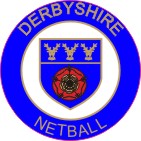 Constitution Bye-LawsMembership FeesThe County Management Board (CMB) shall set the County Membership Fee for each New Season commencing 1st September.This fee will represent a summation of the fees as set by England Netball (EN), East Midlands Netball (EMN) and Derbyshire Netball Association (DNA).  Members will be notified of the amount due prior to the renewal date.The fees payable from 1st September 2019 are as listed below:-			Secondary memberships will be £0.00 for Derbyshire players to a second Derbyshire team			Secondary memberships will be £5.00 for Out of County players to a Derbyshire teamRegional Association and  NetballThe County Secretary or an accredited deputy shall ensure that all relevant information from both EMN and EN shall be made available to county membersOnly those Members whose  fees are paid by the due date shall be entitled to participate in County, Regional or National organised events or courses except where conditions apply.FinanceExpensesClaim for reimbursement of expenditure may be made as follows by those engaged on official business of the County.Travelling Expenses – public transport and car – as in accordance with current DNA rates. The rates for 2019/2020 are:      40p per mile                                                                        Essential meals, accommodation and other expenditure are not usually required.  If a project is to be undertaken requiring expenditure other than standard travel, a budget must be submitted to the treasurer prior to the event.  This budget must be approved by the CMB either at the next Meeting or by written agreement of the CMB.  Quorum must be obtained to approve such expenditure.All expense claims must be signed off by the appropriate authorised person prior to being submitted to the Treasurer for reimbursement.  Receipts must be attached where possible.All expense claims must be submitted within 28 days of the event.Discretionary PaymentsEach TSG and the Governance & Finance Group may approve discretionary expenditure 	up to £200 per financial year over and above their budget without seeking CMB Approval.  No single transaction to be above £100 to a maximum of 3 payments without renewed approval from the CMB. 	Funding and Grant Applications3.3.1.	The amount ring-fenced for funding and Grants for the financial year is £2,500.003.3.2.	Funding opportunities include but are not limited to:-		a)  U17/U19 Loughborough Lightning Academy Squadb)  Clubs attaining CAPS Award (Bronze, Silver & Gold)c)  Clubs re-accrediting for CAPS Award (Bronze, Silver & Gold)d)  Clubs competing in Regional Competitionse)  CMB Members Membership Contributionf)    Individual Grant ApplicationsCurrent rates of Fundinga)	U17/U19 Loughborough Lightning Academy    	£100.00 per player b)   	Clubs Attaining CAPS 				£100.00 all levelsc)    	Clubs re-accrediting CAPS			£100.00 all levels       Clubs competing in Regional Competitions      Senior Regional League Contribution		£200.00 per teamU16 Regional Clubs Competition 		50% capped to £50.00 per teamJunior Regional League				£  75.00 per team  U14 Regional Clubs Tournament		50% capped to 	£50.00 per teamU12 Clubs Open Tournament			£  25.00 per teamHigh 5 Clubs Open Tournament			£  25.00 per teamRegional League Qualifying Tournament		50% capped to £30.00 per team       CMB Members Membership at the current rateDBS checking for CMB and Academy Staff (in line with England Netball guidelines)		100% of cost & CoursesThis relates to events organised by a TSG or an individual organising on behalf of DNA.	All documentation distributed in relation to the event shall be produced on DNA headed paper or contain the DNA Logo.Approval should be obtained from the CMB through the Technical Support Group (TSG) procedures for funding towards events/courses.  Requests should include a budget showing the anticipated cost required to fund the project.Any TSG or individual organising an event/course on behalf of DNA which involves finance must produce a balance sheet for the event/course within 28 days of the event.  Variances in income/costs should be noted and commented upon where necessary.It is the responsibility of the organisers to check that the entry rules/requirements and regulations to any event are adhered to.Appointment of TSG Leads
5.1	TSG Leads will be appointed for the following Groups: OfficiatingPerformance	Competition Other TSGs as deemed necessary by the CMB such asRecognition & ProfileVolunteer and Club DevelopmentCoaching 5.2	Following the AGM, and prior to the first County Association Meeting of the year, the elected CMB will approve the TSG Leads for the coming year.5.3 	TSG Leads standing for re-appointment do not require re-nomination.  In the event that 		another nomination is received and a vote is required for the position; details of any 		relevant experience will be required.5.4 	Each Nomination should be accompanied by a completed nomination form available from
              the website or the Secretary highlighting appropriate experience.  Nomination forms must  
              be returned to the Board 10 days before the AGM. Awards
6.1 	The type and number of  will be determined by the CMB.  6.2       	Nominations for each award may be received from Registered Clubs and members of the                                      	CMB, where after, a panel appointed by the CMB will evaluate and decide the recipients of                                      	the Awards.The Chair of the Awards Panel will have the casting vote in the event of a tie.Voting by CMB Members outside of CMB MeetingsWhere matters arise which need CMB approval outside the normal CMB Meeting dates the following guidelines should be followed:A reasonable amount of time must be given which must exceed seven days.Where this is not possible (when an urgent decision required) CMB members should be contacted by email with the details and by a second communication to advise them that their urgent communication is required.  A reply-by date should be advised within the communication.Approval by five CMB members shall form a quorum.  In the event of a tie in votes on any item of business, the Chair shall have a further casting vote.Voting rights remain the same as detailed in the Constitution.  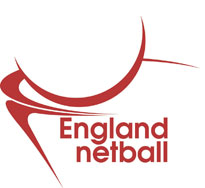 ENEMNDNATotalSenior  Fee£ 36.00£ 3.50£4.50£44.00Age 18 and under£16.30£2.00£1.20£19.50Age 14  and under£8.55£2.00£0.95£11.50Age 11  and under£5.30No chargeNo charge£5.30Social & Supporting Membership£13.75No chargeNo charge£13.75